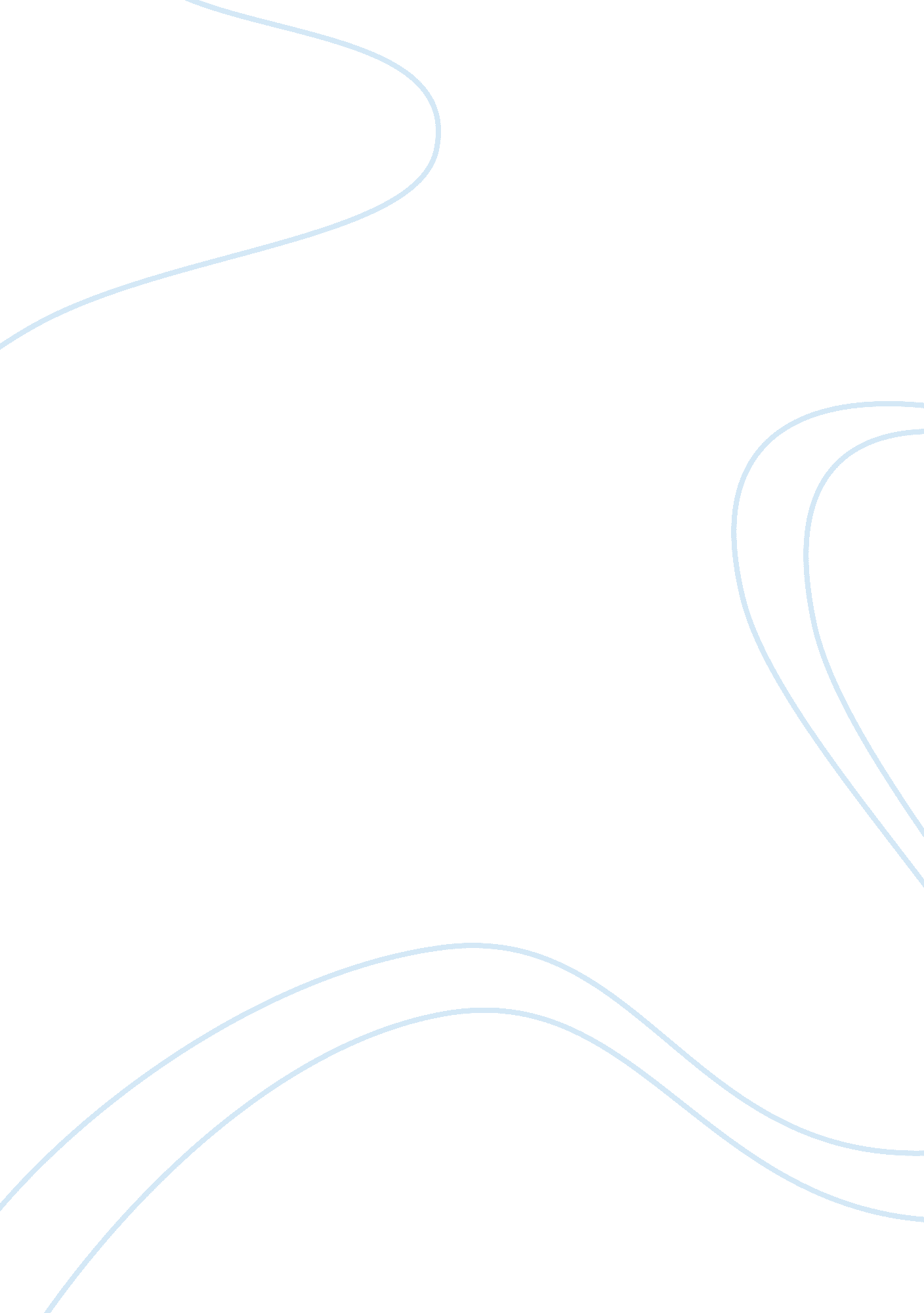 A passage to india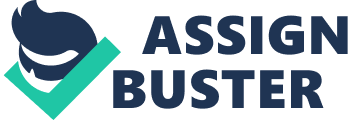 A passage to India From an Indian (i. e. Hindu) perspective what are some of the Western similarities between two of the novel’s main characters, Dr. Aziz, the Muslim, and Cyril Fielding, the Englishman? The two important characters Dr. Aziz and Cyril Fielding have many similarities. They are presented in the novel as very close friends who separate for some time due to misunderstanding. Dr. Aziz, Indian Muslim, who had to confront with humiliation and numerous slights befriend with Fielding, an English man. The Indian Hindu perspective of the novel is very evident when Dr. Aziz and friends longs for the company of an English man, the common wish of the Indians during that time. Both, Aziz and Fielding have similarities in their behavior that they are curious in Indian mysteries. Moreover, Fielding has high respects for Indian tradition and is high tolerant. It may be this common fact that befriends them. The western similarity of Aziz is clear when Moore explains her experience with Aziz in the mosque. Only much later Ronny and others realize that she was speaking about a Muslim, who exactly follows the western way of living. The words of Miss Quested are notable in this context when she exclaimed, “ A Mohammedan! How perfectly magnificent!” (Foster 9). 2. What do you think really happened to Adel Quested in the cave? What might the echo signify symbolically in the novel? Adel Quested had a wild experience in the Marabar Caves where she was overcome with claustrophobia like Mrs. Moore. When she entered the cave alone, the echo of the sound and loneliness might have frightened her. This actually caused for her fainting and misunderstanding that Aziz molested her. However, the echo in the cave has symbolic significance in the novel with various propositions. There have been many inferences among the critics regarding this symbol. But one can see echo representing climax of horror of the novel. Researchers have identified the symbol of echo as chaos, darkness, negation, nullity, and a complete denial of the human values. The sound of the echo “ Boum” symbolically represents the beginning of the universe. It can also be identified as resembling to the biblical words - 'Let there be light' (litonkona). 3. How do you decode Dr. Godbole’s strange sounding analysis of the case in Part II, chapter 19? How are “ mystical” experiences or connections manifested in the novel especially with regard to Mrs. Moore.? Dr. Godbole has a very different perception regarding the sound of the cave. The nature of professor seems quite interesting where the echo could not stir his mind. “" Professor Godbole had never mentioned an echo; it never impressed him, perhaps” (Galloway). The best peculiarity of the echo is “ it is entirely devoid of distinction” (Galloway). 4. Specifically how did taking this course help you understand Forster's most important novel? The course was a great help for us to unveil certain factors concerning novels, specifically their plot, structure, theme, and so on. Reading through Forster’s play will certainly nourish one’s aesthetic appreciation as it completely unearths the condition prevailed in India at the time of British rule. The main theme of the novel reveals the attitude of the English men to the Indians and vice-versa. The novelist has succeeded in his attempts to present both the perspectives in the background of religious conflicts and the greatest ambition of an Indian to find his nation free. Works Cited: Galloway, S. A Passage to India by E. M. Forster. 1995. Web. 25 Apr. 2011. http://www. cyberpat. com/shirlsite/essays/india. html Litonkona, enotes. com. 2011. Web. 25 Apr. 2011. http://www. enotes. com/passage-to-india/q-and-a/what-significance-echo-novel-pasage-india-205411 